ΘΕΜΑ: «Πρόσκληση εκδήλωσης ενδιαφέροντος για υποβολή οικονομικών προσφορών για διδακτικές επισκέψεις / ημερήσιες μετακινήσεις εντός της πόλης Θεσσαλονίκης για το σχολικό έτος 2018 – 2019»ΣΧΕΤ:    Υ.Α. 33120/ΓΔ4/28-02-2017/ΥΠΠΕΘ (ΦΕΚ 681Β΄/06-03-2017)Το 1ο Γυμνάσιο Νεάποληςπροσκαλείτα ενδιαφερόµενα γραφεία Γενικού Τουρισµού που πληρούν τις προβλεπόµενες από το νόμο προϋποθέσεις λειτουργίας, να καταθέσουν σε σφραγισµένο φάκελο οικονοµική προσφορά σύμφωνα με τα παρακάτω: 1.  Χρονική περίοδος: Σχολικό έτος 2018-19 2. Προορισµός: Όλες οι διδακτικές επισκέψεις εντός της πόλης της Θεσσαλονίκης και εντός του ωραρίου λειτουργίας του σχολείου (8:00 π.μ.-14:00 μ.μ.) 3. Υπεύθυνη δήλωση του Τουριστικού Γραφείου ότι διαθέτει ειδικό σήµα και ότι βρίσκεται σε ισχύ. 4. Να αναγράφεται η τιμή για κάθε λεωφορείο ξεχωριστά ανάλογα με την χωρητικότητά του σε θέσεις συμπεριλαμβανομένων φόρων και τελών. Κατάθεση προσφορών: Οι προσφορές θα κατατεθούν σε κλειστό φάκελο στο σχολείο μέχρι την Παρασκευή 19/10/2018 και ώρα 11:00 π.μ.                                                                        Ο Διευθυντής                                                                   Ιωάννης Κουκίδης 		                                                                     ΠΕ01 Θεολόγος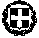 ΕΛΛΗΝΙΚΗ ΔΗΜΟΚΡΑΤΙΑΥΠΟΥΡΓΕΙΟ ΠΑΙΔΕΙΑΣ, EΡΕΥΝΑΣ  ΚΑΙ ΘΡΗΣΚΕΥΜΑΤΩΝΠΕΡ/ΚΗ ΔΝΣΗ Π. & Δ. ΕΚΠ/ΣΗΣΚΕΝΤΡΙΚΗΣ ΜΑΚΕΔΟΝΙΑΣΔΙΕΥΘΥΝΣΗ ΔΕΥΤΕΡΟΒΑΘΜΙΑΣ  EΚΠΑΙΔΕΥΣΗΣΔΥΤΙΚΗΣ ΘΕΣΣΑΛΟΝΙΚΗΣ1ο ΓΥΜΝΑΣΙΟ ΝΕΑΠΟΛΗΣ ΘΕΣΣΑΛΟΝΙΚΗΣΤαχ.Δ/νση:     Στρατόπεδο Στρεμπενιώτη, ΝεάποληΤαχ. Κώδ.:     567.01Τηλέφωνο:     2310 622809Fax:                2310 622809e-mail :          mail@1gym-neapol.thess.sch.grΠληροφορίες: Ιωάννης Κουκίδης     Θεσσαλονίκη  12-10-2018     Αριθμ. Πρωτ.: 379ΠΡΟΣΤη Δ.Δ.Ε. Δυτικής Θεσσαλονίκης(για ανάρτηση στο διαδίκτυο)